Zajęcia rozwijające kreatywnośćKlasa I Szkoła Podstawowa Specjalna Nr 4 dla uczniów z niepełnosprawnością intelektualną w stopniu umiarkowanym i znacznymNazwisko i imię nauczyciela: Kondraciuk Elżbieta el.kondraciuk@wp.pltermin realizacji: 27.04.2020 r. Temat:  Papierowe kwiaty w barwach narodowych – składanie papieruPapierowe kwiaty w barwach narodowych Co przygotować? • białe i czerwone kartki formatu A4; • klej; • nożyczki; • mogą się również przydać białe kółka do origami, patyczki do szaszłyków i metalowe puszki.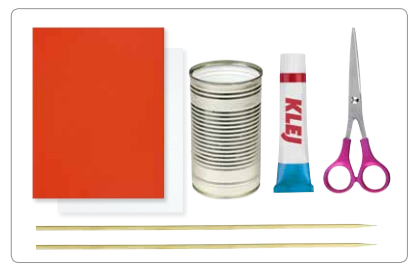 Jak to zrobić? 1. Złóż w harmonijkę dwie kartki formatu A4.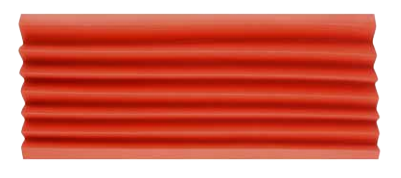 2. Następnie złóż harmonijki na pół i odetnij końce.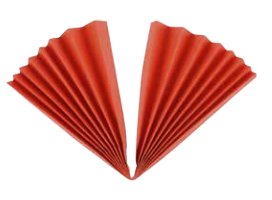 3. Sklej ze sobą harmonijki.4. Wytnij dwa kółka o średnicy od 3 cm do 5 cm i naklej na środek z obu stron harmonijek. Jeśli składasz kwiat z czerwonej kartki, doklej białe kółko, jeśli z białej – czerwone. Możesz też składać jednokolorowe kwiaty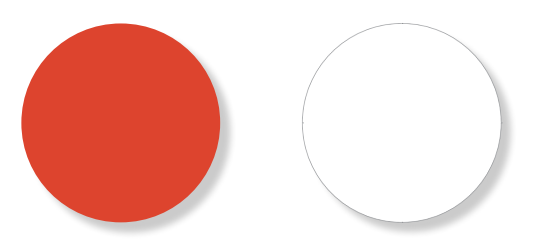 5. Kwiaty możesz złożyć z większej liczby poskładanych kartek oraz łączyć kolor biały                        z czerwonym.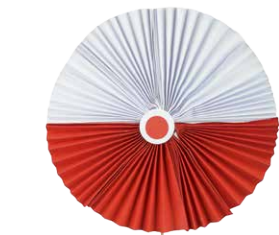 6. Doklej patyczek. 7. Kwiaty możesz umieścić w wazonie.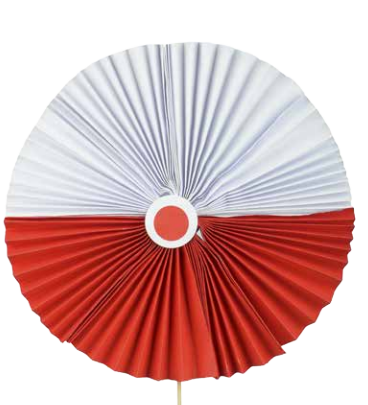 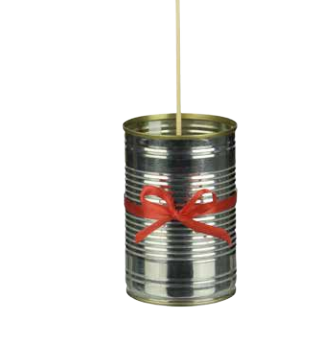 Zajęcia rozwijające kreatywnośćKlasa I Szkoła Podstawowa Specjalna Nr 4 dla uczniów z niepełnosprawnością intelektualną w stopniu umiarkowanym i znacznymNazwisko i imię nauczyciela: Kondraciuk Elżbieta el.kondraciuk@wp.pltermin realizacji: 30.04.2020 r. Temat: Kreatywna flaga z drewnianych patyczków.2 Maja Dzień Flagi Rzeczpospolitej Polskiej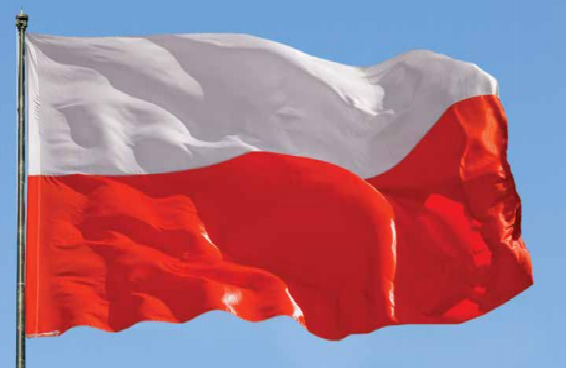 Przygotuj: drewniane patyczki do lodów – 8 sztukkolorowa kartka z bloku technicznego, klej lub dwustronna taśma samoprzylepna.Wykonanie: pokoloruj na czerwono 4 patyczki / mazakiem lub farbami/, pozostaw do wyschnięcia,każdy patyczek podklej  dwustronną taśmą samoprzylepną,przyklej na kolorową  kartkę z bloku technicznego.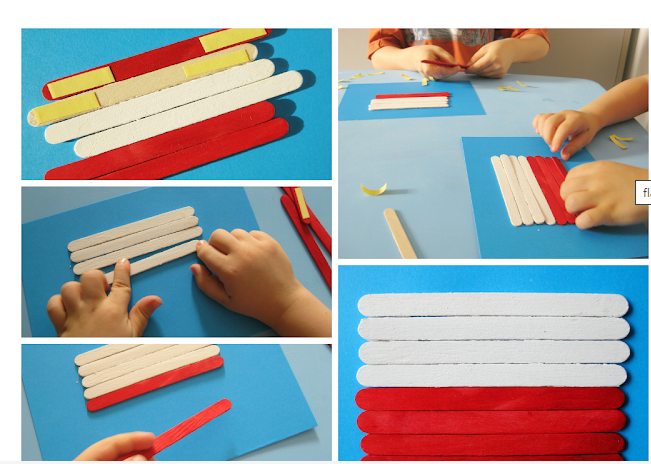 